Attachment D: Nursing Home Site Information Form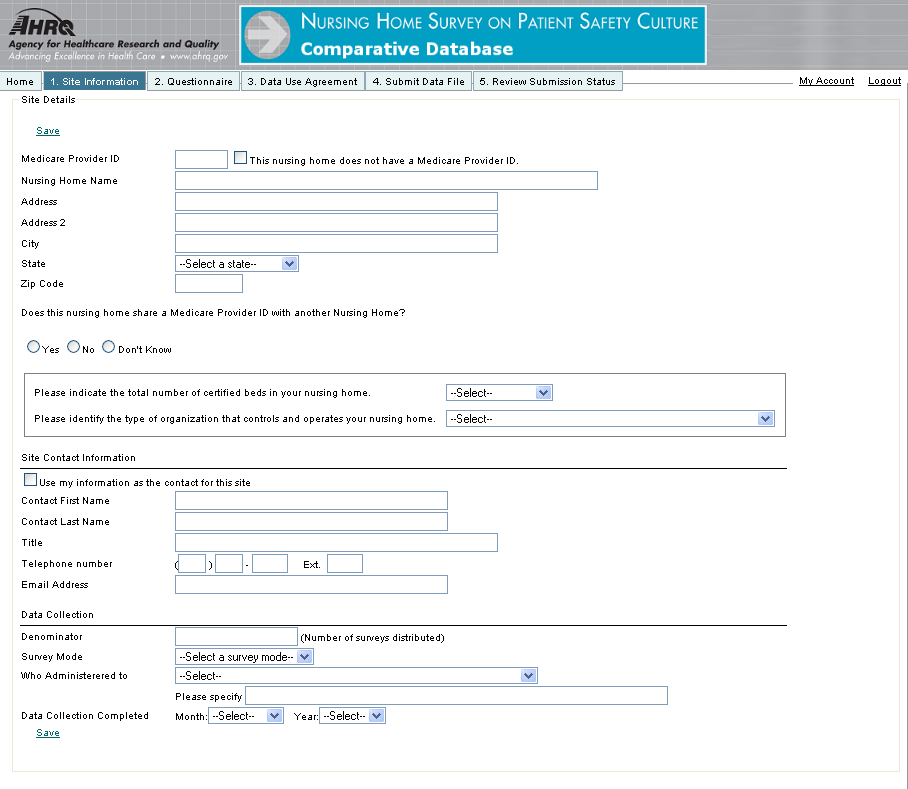 